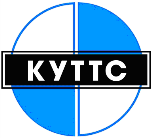 Министерство образования и молодежной политики Свердловской областиГосударственное автономное профессиональное образовательное учреждение Свердловской области«Каменск-Уральский техникум торговли и сервиса»(ГАПОУ СО «КУТТС»)УТВЕРЖДАЮДиректор ГАПОУ СО КУТТС______________Е.О. Гончаренко«____» ________________ 2024г.ПОЛОЖЕНИЕо проведении межрегионального конкурса творческих работ «Гостеприимный Урал»Общие положения1.1 Настоящее Положение определяет и регулирует порядок организации и проведения Межрегионального конкурса творческих работ «Гостеприимный Урал» (далее - Конкурс), устанавливает требования к представляемым на Конкурс материалам, процедуре и критериям их оценивания.1.2 Конкурс представляет собой соревнования, предусматривающие выполнение творческих работ о туристских объектах Уральского региона по десяти номинациям в форматах исследовательского проекта, видеоролика, рисунка, плаката соответственно.1.3 Цель проведения Конкурса - стимулирование познавательной деятельности и творческой активности лиц, заинтересованных в развитии сферы гостеприимства и туризма Уральского региона, популяризация туристских ресурсов родного края, содействие в их продвижении.  1.4 Задачи Конкурса: 1) стимулирование интереса участников Конкурса к изучению туристических ресурсов родного края;3) развитие навыков по использованию разнообразных средств и форм представления туристической привлекательности родного края;4) выявление одарённых обучающихся, всестороннее развитие их интересов, способностей в профессиональном самоопределении;5) формирование и укрепление взаимосвязей профессиональных образовательных организаций, общеобразовательных организаций, представителей профессионального сообщества индустрии гостеприимства Уральского региона.1.5 Конкурс проводится в рамках мероприятий плана-графика Совета директоров УСПО Свердловской области на 2023-2024 учебный год.1.6 Информация о проведении Конкурса, порядке участия, победителях и призёрах, является открытой и публикуется на сайте КУТТС в разделе «Олимпиады» (http://kutts.ru).2. Порядок организации Конкурса 2.1 Конкурс проводится дистанционно. Заявка (приложение 1) и творческие работы направляются на электронный адрес организаторов Конкурса gostepriimstvo23@yandex.ru имя файла – заявка: «ФИО участника-ОУ-заявка»; имя файла – конкурсная работа:  «ФИО участника-ОУ- «Название» в срок до 01 июня 2024 года (включительно).Участие в Конкурсе бесплатное. 2.3 Конкурс проводится в три этапа: I этап - с 20 мая по 01 июня 2024 года - приём заявок участников и конкурсных работ в соответствии с Положением. II этап - с 02 июня по 12 июня 2024 года - оценка творческих работ экспертной комиссией Конкурса (отборочный).III этап - с 13 июня по 20 июня 2024 года - подведение итогов Конкурса путём размещения итогового протокола работы экспертной комиссии Конкурса на официальном сайте http://kutts.ru. ГАПОУ СО «КУТТС», рассылка наградных материалов, сертификатов участника, благодарственных писем. 2.4  Номинации Конкурса:1. «Промышленный Урал» - заводы, высокотехнологичные компании, промышленные производства, тематические музеи (например музей «Станка»), ТЭЦ, музеи, которые создают проекты с наукой, исследованием, IT-компании, технопарки, и т.д. и т.п.2. «Экологический Урал» - парки, заповедники, дендрариумы, экологические маршруты и тропы.3. «Культурно-познавательный Урал» - памятники культуры, архитектуры, арт-объекты, музеи, необычная архитектура, киностудии, библиотеки, арт-лаборатории, театры, выставочные залы, студии, этнографический музей под открытым небом, этнографический музей-заповедник, археолого-этнографические комплексы, этнографические деревни, театрализованные праздники и обряды, этнические туры, основанные на исторических и народных памятниках и т.д. и т.п.5. «Спортивный Урал» - спортивные комплексы, стадионы, трассы, горнолыжные комплексы, ледовые арены, теннисные корты и т.д. и т.п.6. «Гастрономический Урал и индустрия питания» - рестораны, кафе, технологии приготовления, кондитерские, предприятия по изготовлению продуктов общественного питания.7. «Урал глазами детей» - рисунки, плакаты по тематике туристские ресурсы Урала.8. «Гостиничная индустрия Урала» - индустрия гостиничного сервиса, инновационные технологии обслуживания, предложения по развитию и т.д.9 Номинация для участников с ОВЗ «Урал без границ» - творческий, исследовательский или информационный проект по тематике туристские ресурсы Урала.10. «Урал в объективе» - фото, видеоролик, видеорепортаж и т.д.2.5 Каждый участник может заявиться на Конкурс в нескольких номинациях. Допускается участие командой до 3 человек.2.6 Категории участников Конкурса:обучающиеся профессиональных образовательных организаций любой специальности;обучающиеся общеобразовательных учреждений и учреждений дополнительного образования;лица, заинтересованные в развитии туристской индустрии.2.7. Требования к структуре и содержанию творческой работы по номинациям:  2.7.1 Творческая работа - исследовательский, информационный, творческий или практико-ориентированный проект в формате электронного или печатного (бумажного) документа не более 30 листов по номинациям: «Промышленный Урал», «Экологический Урал», «Культурно-познавательный Урал», «Спортивный Урал», «Гастрономический Урал и индустрия питания», «Гостиничная индустрия Урала».Структура работы включает в себя следующие основные элементы в порядке их расположения:титульный лист с указанием конкурсной номинации (приложение 4)аннотация работы (3-4 предложения)содержание (оглавление)пояснительная записка (актуальность, анализ востребованности, цель и задачи, сегмент потребителя)основная часть работызаключениесписок использованных источников приложенияПояснительная записка - вводная часть или резюме работы, обоснование его актуальности, анализ отрасли, состояния разработанности проблемы в теории и практике туризма, определение места и значение разработки для развития туризма в регионе. Основная часть работы - изложение концепции с представлением материала по исследуемой теме, анализ информационных источников, решение задач, сформулированных в пояснительной записке. Содержание описания работы должно раскрывать тему, результаты проведённого теоретического или эмпирического исследования. В нем также может быть представлена технология, модель или программа туристского продукта: паспорт туристского маршрута, туристский маршрут, программа тура, экскурсии, описание объектов показа или посещения. Заключение – подведение итогов, обобщение результатов поставленных задач, выводы, предложения и рекомендации по использованию результатов работы.В приложения выносятся вспомогательные или дополнительные материалы, которые не могут быть по техническим или другим причинам включены в основной текст или разрывают текст работы более чем на один лист.Требования к оформлениюТекст работы набирается шифром TimesNewRoman высотой 12 пунктов через 1,0 интервал с выравниванием по ширине и красной строкой 1,25 см; все поля на странице равны 2 см.Рисунки и графики – чёрно-белые без заливки, возможна штриховка.Библиографический список приводится в конце статьи в алфавитном порядке. Сноски внизу страницы не допускаются. Ссылки на использованные источники указываются в тексте статьи заключёнными в квадратные скобки. Например, [1], или [1;5], или [1, С.27], [1. С. 28-29]. Примеры выделяются курсивом.Образец оформления библиографического списка1.	Об общих принципах организации законодательных (представительных) и исполнительных органов власти субъектов Российской Федерации [Текст]: Федеральный закон РФ от 06.10.1999 г. N 184-ФЗ // Собрание законодательства РФ. - 1999. - N 43.2.	Голубков, Е.П. Маркетинг как концепция рыночного управления [Текст] // Маркетинг в России и за рубежом. - 2001. - N 1. - С. 89–104.3. Российская книжная палата: [Электронный ресурс]. - Режим доступа: http://www.bookchamber.ru2.7.2 Творческая работа - видеоролик, созданный в любом видеоредакторе в номинации «Урал в объективе»:к видеоролику должна быть составлена пояснительная записка (тема ролика, актуальность, цель и задачи, на кого ориентирован); видеоролик не может быть представлен как слайд-шоу;конкурсанты самостоятельно определяют жанр (репортаж, художественный репортаж, интервью и т.д.) и стиль (классический, авангард, романтический и др.) видеоролика;видеоматериал должен быть построен в соответствии с тематикой конкурса;информация в ролики достоверна (нет ошибок в датах, упоминании личностей, исторических событий и пр.);грамотность речи - отсутствуют ошибки в произношении, слова-паразиты и т.д.;продолжительность ролика не более 3 минут;качество видеосъёмки и звука;наличие дизайнерского оформления (монтаж и визуальные эффекты);расширение: mp4; преимущественный формат – вертикальный;видеоролик не должен содержать видеоряд, музыку, изображения и др., нарушающие авторские права (в целях соблюдения авторских прав, в ролике должны быть указаны ссылки на использованные ресурсы (последний кадр).2.7.2 Творческая работа – рисунок, плакат в электронном или бумажном формате в номинации «Урал глазами детей»: - к работе должна быть составлена пояснительная записка (тема работы актуальность, цель и задачи, на кого ориентирован); - соответствие работы предложенной теме конкурса; -оформление рисунков в формате А4, А3; - техника выполнения любая (акварель, гуашь, цветные карандаши, фломастеры, цветные мелки, коллаж, аппликация и т.п.), - если в электронном виде, то отсканирована и отправлена на почту, если в бумажном, то отправить по почте или принести по адресу 623401, Свердловская область, г. Каменск-Уральский, ул. О. Кошевого, 21;- работа должна быть подписана внизу: Ф.И. участника; тема, на которую сделан рисунок; ОУ.2.8 Материалы, представленные позднее 01 июня 2024 года и/или не соответствующие требованиям Положения, рассматриваться не будут.3. Критерии оценивания: 3.1. Конкурсные творческие работы оцениваются в соответствии с разработанной критериально-оценочной шкалой:Актуальность (степень соответствия современным тенденциям развития территорий, использование новых идей, современных технологий);Технологичность (соответствие содержания работы заявленной теме, дизайнерское оформление – монтаж, визуальные эффекты, качество вербальной и невербальной подачи информации, соблюдение композиции, пространственного расположения, пропорций объекта изображения, правильная передача цвета);Методическая разработанность (полнота и глубина раскрытия темы, методика использования экскурсионных приёмов, соблюдение композиции);Соответствие представленного материала заявленному виду работы;Целостность (наличие чёткой структуры, логическая последовательность в изложении материала, доступность изложения); Практическая значимость (возможность и реальность использования);Культура оформления представленных материалов, согласно предъявляемым требованиям. Соблюдение временного регламента.4.  Организационный комитет4.1. Для обеспечения подготовки и проведения Конкурса организатором мероприятия формируется организационный комитет, определяющий содержание этапов и дату проведения Конкурса.Состав организационного комитета:- Афанасьева Марина Геннадьевна, заместитель директора по НМиИД, председатель оргкомитета;- Кривулько Юлия Евгеньевна, преподаватель;- Горобцова В.А., мастер производственного обучения.5.  Экспертная комиссия 5.1 Для оценки конкурсных работ участников формируется экспертная комиссия из числа представителей органов власти, бизнес-сообщества, общественных организаций, фондов и педагогических работников образовательных учреждений региона:Партина Юлия Геннадьевна, заместитель директора по экскурсионной, экспозиционной и выставочной деятельности, муниципальное автономное учреждение культуры «Каменск-Уральский краеведческий музей имени И. Я. Стяжкина»;Прокопьева Елизавета Алексеевна, специалист МКУ «Центр развития туризма города Каменска-Уральского»;Волынщикова Наталья Владимировна, преподаватель высшей квалификационной категории ГАПОУ СО «Каменск-Уральский техникум торговли и сервиса».Наумова Ксения Александровна, преподаватель высшей квалификационной категории ГАПОУ СО «Каменск-Уральский техникум торговли и сервиса».5.2 Экспертная комиссия Конкурса обладает правом: проверять и оценивать конкурсные работы, выносить решение о выявлении победителей в каждой номинации Конкурса в соответствии с категорией участника. 5.3 Результаты работы каждого участника экспертной комиссии заносятся в индивидуальные оценочные листы соответствующей номинации и категории участника (Приложение 2).  Экспертная комиссия фиксирует результаты Конкурса в итоговом протоколе, который утверждаются директором КУТТС (Приложение 3). 6  Подведение итогов Конкурса6.1 По итогам Конкурса экспертная комиссия определяет победителей в каждой номинации (I, II, III место). Победители получают дипломы (I, II, III место). В случае, если участники набрали одинаковое количество баллов, вопрос об окончательной оценке решается на заседании экспертной комиссии.Участники Конкурса получают сертификат, руководители участников получают благодарственные письма.6.3 Организатор конкурса направляет наградные материалы в электронном виде на адрес электронной почты, указанный в заявке. 6.4 Итоговый протокол Конкурса размещается на сайте КУТТС в разделе «Олимпиады» по ссылке https://kutts.ru/konkursy-olimpiady-i-npk  не позднее 20 июня 2024 года.7. Ограничения участия в Конкурсе7.1 Предъявляемые на Конкурс материалы не должны содержать информацию, нарушающую авторские права третьих лиц и противоречить этическим нормам и законодательству Российской Федерации.7.2 Организаторы конкурса оставляют за собой право не рассматривать и не принимать к участию работы, содержащие политическую и прочую пропаганду, ложную информацию, призывы к национальной розни, клевету и личные нападки, ненормативную лексику.8. Правила подачи апелляции 8.2. В случае несогласия с итоговыми результатами Конкурса апелляция может быть подана в адрес организационного комитета в течение двух рабочих дней с момента публикации итогового протокола. Приложение 1ЗАЯВКАна участие в   Межрегиональном конкурсе творческих работ «Гостеприимный Урал»ГАПОУ СО «Каменск-Уральский техникум торговли и сервиса»20.05.2024 – 20.06.2024Приложение 2Министерство образования и молодежной политики Свердловской областиГАПОУ СО «Каменск-Уральский техникум торговли и сервиса»Межрегиональный конкурс творческих работ «Гостеприимный Урал»ОЦЕНОЧНЫЙ ЛИСТ ЧЛЕНА ЭКСПЕРТНОЙ КОМИССИИ0-1-2  отсутствует, присутствует частично, присутствует полностьюЭксперт ____________________                                ____________________________                      (подпись)                                                      ФИОПриложение 3Министерство образования и молодёжной политики Свердловской области ГАПОУ СО «Каменск-Уральский техникум торговли и сервиса»Межрегиональный Конкурс творческих работ «Гостеприимный Урал»УТВЕРЖДАЮДиректор ГАПОУ СО КУТТС______________Е.О. Гончаренко«___»_______________ 2024 г.ИТОГОВЫЙ ПРОТОКОЛ РАБОТЫ ЭКСПЕРТНОЙ КОМИССИИ 0-1-2  отсутствует, присутствует частично, присутствует полностьюЭксперт ____________________                                ____________________________            (подпись)                                                           ФИОЭксперт ____________________                                ____________________________            (подпись)                                                          ФИОЭксперт ____________________                                ____________________________             (подпись)                                                         ФИОЭксперт ____________________                                ____________________________             (подпись)                                                         ФИОПриложение 4Образец оформления титульного листаМинистерство образования и молодёжной политики Свердловской области ГАПОУ СО «Каменск-Уральский техникум торговли и сервиса»Творческая работа «Гостеприимный Урал»Наименование работыНоминация: «……………………. »Каменск-Уральский, 2024Образовательное учреждение (наименование, адрес)Фамилия, имя, отчество руководителя образовательного учрежденияФамилия, имя, отчество (полностью) автора (соавторов)Название специальности (профессии), обучающегося, группа, классНазвание работыНоминация Фамилия, имя, отчество (полностью) научного руководителя (ученая степень, ученое звание), должностьКонтактные данные научного руководителя: телефон, E-mail№ФИО участникаКатегория участникаНазвание работыКритерии оценки, баллКритерии оценки, баллКритерии оценки, баллКритерии оценки, баллКритерии оценки, баллКритерии оценки, баллКритерии оценки, балл№ФИО участникаКатегория участникаНазвание работыактуальностьтехнологичностьМетодическая разработанность, полнота  раскрытияСоответствие представленного материала заявленному виду Целостность Практическая значимостьКультура оформления представленных материаловНоминация «Экологический Урал»Номинация «Экологический Урал»Номинация «Экологический Урал»Номинация «Экологический Урал»Номинация «Экологический Урал»Номинация «Экологический Урал»Номинация «Экологический Урал»Номинация «Экологический Урал»Номинация «Экологический Урал»Номинация «Экологический Урал»Номинация «Экологический Урал»Школьник Обучающиеся ДОСтудент Обучающийся с ОВЗвзрослыеНоминация «Культурно-познавательный Урал»Номинация «Культурно-познавательный Урал»Номинация «Культурно-познавательный Урал»Номинация «Культурно-познавательный Урал»Номинация «Культурно-познавательный Урал»Номинация «Культурно-познавательный Урал»Номинация «Культурно-познавательный Урал»Номинация «Культурно-познавательный Урал»Номинация «Культурно-познавательный Урал»Номинация «Культурно-познавательный Урал»Номинация «Культурно-познавательный Урал»Школьник Студент Обучающиеся ДОвзрослые«Урал в объективе»«Урал в объективе»«Урал в объективе»«Урал в объективе»«Урал в объективе»«Урал в объективе»«Урал в объективе»«Урал в объективе»«Урал в объективе»«Урал в объективе»«Урал в объективе»Школьник Обучающиеся ДОСтудент Обучающийся с ОВЗвзрослые«Гастрономический Урал»«Гастрономический Урал»«Гастрономический Урал»«Гастрономический Урал»«Гастрономический Урал»«Гастрономический Урал»«Гастрономический Урал»«Гастрономический Урал»«Гастрономический Урал»«Гастрономический Урал»«Гастрономический Урал»Школьник Обучающиеся ДОСтудент Обучающийся с ОВЗвзрослые«Промышленный Урал»«Промышленный Урал»«Промышленный Урал»«Промышленный Урал»«Промышленный Урал»«Промышленный Урал»«Промышленный Урал»«Промышленный Урал»«Промышленный Урал»«Промышленный Урал»«Промышленный Урал»Школьник Студент Обучающиеся ДОвзрослые«Урал глазами детей»«Урал глазами детей»«Урал глазами детей»«Урал глазами детей»«Урал глазами детей»«Урал глазами детей»«Урал глазами детей»«Урал глазами детей»«Урал глазами детей»«Урал глазами детей»«Урал глазами детей»Школьник Обучающиеся ДОСтудент Обучающийся с ОВЗ«Спортивный Урал»«Спортивный Урал»«Спортивный Урал»«Спортивный Урал»«Спортивный Урал»«Спортивный Урал»«Спортивный Урал»«Спортивный Урал»«Спортивный Урал»«Спортивный Урал»«Спортивный Урал»Школьник Обучающиеся ДОСтудент Обучающийся с ОВЗвзрослые«Гостиничная индустрия Урала»«Гостиничная индустрия Урала»«Гостиничная индустрия Урала»«Гостиничная индустрия Урала»«Гостиничная индустрия Урала»«Гостиничная индустрия Урала»«Гостиничная индустрия Урала»«Гостиничная индустрия Урала»«Гостиничная индустрия Урала»«Гостиничная индустрия Урала»«Гостиничная индустрия Урала»Школьник Обучающиеся ДОСтудент Обучающийся с ОВЗвзрослыеУрал без границ»Урал без границ»Урал без границ»Урал без границ»Урал без границ»Урал без границ»Урал без границ»Урал без границ»Урал без границ»Урал без границ»Урал без границ»Школьник Обучающиеся ДОСтудент Обучающийся с ОВЗвзрослые№ФИО участникаКатегория участникаНазвание работыКритерии оценки, баллКритерии оценки, баллКритерии оценки, баллКритерии оценки, баллКритерии оценки, баллКритерии оценки, баллКритерии оценки, балл№ФИО участникаКатегория участникаНазвание работыактуальностьтехнологичностьМетодическая разработанность, полнота  раскрытияСоответствие представленного материала заявленному виду Целостность Практическая значимостьКультура оформления представленных материаловНоминация «Экологический Урал»Номинация «Экологический Урал»Номинация «Экологический Урал»Номинация «Экологический Урал»Номинация «Экологический Урал»Номинация «Экологический Урал»Номинация «Экологический Урал»Номинация «Экологический Урал»Номинация «Экологический Урал»Номинация «Экологический Урал»Номинация «Экологический Урал»Школьник Обучающиеся ДОСтудент Обучающийся с ОВЗвзрослыеНоминация «Культурно-познавательный Урал»Номинация «Культурно-познавательный Урал»Номинация «Культурно-познавательный Урал»Номинация «Культурно-познавательный Урал»Номинация «Культурно-познавательный Урал»Номинация «Культурно-познавательный Урал»Номинация «Культурно-познавательный Урал»Номинация «Культурно-познавательный Урал»Номинация «Культурно-познавательный Урал»Номинация «Культурно-познавательный Урал»Номинация «Культурно-познавательный Урал»Школьник Студент Обучающиеся ДОвзрослые«Урал в объективе»«Урал в объективе»«Урал в объективе»«Урал в объективе»«Урал в объективе»«Урал в объективе»«Урал в объективе»«Урал в объективе»«Урал в объективе»«Урал в объективе»«Урал в объективе»Школьник Обучающиеся ДОСтудент Обучающийся с ОВЗвзрослые«Гастрономический Урал»«Гастрономический Урал»«Гастрономический Урал»«Гастрономический Урал»«Гастрономический Урал»«Гастрономический Урал»«Гастрономический Урал»«Гастрономический Урал»«Гастрономический Урал»«Гастрономический Урал»«Гастрономический Урал»Школьник Обучающиеся ДОСтудент Обучающийся с ОВЗвзрослые«Промышленный Урал»«Промышленный Урал»«Промышленный Урал»«Промышленный Урал»«Промышленный Урал»«Промышленный Урал»«Промышленный Урал»«Промышленный Урал»«Промышленный Урал»«Промышленный Урал»«Промышленный Урал»Школьник Студент Обучающиеся ДОвзрослые«Урал глазами детей»«Урал глазами детей»«Урал глазами детей»«Урал глазами детей»«Урал глазами детей»«Урал глазами детей»«Урал глазами детей»«Урал глазами детей»«Урал глазами детей»«Урал глазами детей»«Урал глазами детей»Школьник Обучающиеся ДОСтудент Обучающийся с ОВЗ«Спортивный Урал»«Спортивный Урал»«Спортивный Урал»«Спортивный Урал»«Спортивный Урал»«Спортивный Урал»«Спортивный Урал»«Спортивный Урал»«Спортивный Урал»«Спортивный Урал»«Спортивный Урал»Школьник Обучающиеся ДОСтудент Обучающийся с ОВЗвзрослые«Гостиничная индустрия Урала»«Гостиничная индустрия Урала»«Гостиничная индустрия Урала»«Гостиничная индустрия Урала»«Гостиничная индустрия Урала»«Гостиничная индустрия Урала»«Гостиничная индустрия Урала»«Гостиничная индустрия Урала»«Гостиничная индустрия Урала»«Гостиничная индустрия Урала»«Гостиничная индустрия Урала»Школьник Обучающиеся ДОСтудент Обучающийся с ОВЗвзрослыеУрал без границ»Урал без границ»Урал без границ»Урал без границ»Урал без границ»Урал без границ»Урал без границ»Урал без границ»Урал без границ»Урал без границ»Урал без границ»Школьник Обучающиеся ДОСтудент Обучающийся с ОВЗвзрослыеУчастник(и)Ф.И.О. (полностью),Ф.И.О. (полностью),РуководительФ.И.О. (полностью)место работы, должность